附件1：线上学习的通知为深入宣传贯彻党的二十大精神，推动落实《国务院关于健康中国行动的实施意见》，依据《 关于开展“关爱生命 救在身边”活动的通知》和《陕西省人民政府关于推进健康陕西行动的实施意见》等文件要求，广泛宣传急救健康知识，提升各单位职工的健康意识和应对突发意外的自救互救能力，树立“做自己健康第一责任”的正确健康观念，特联合安全健康教育网开展急救健康云课堂，望各单位予以高度重视，积极配合，准时参加学习。一、讲座时间：2023年8月23日星期三19：25二、讲座内容：1.突发意外事故紧急救护（高温防暑、中暑急救、CPR心肺复苏、AED的使用等）2.高发慢性疾病、心脑血管疾病防治（国家脑卒中百万减残工程）3.健康生活方式推广二、讲座主题：关爱生命 救在身边四、讲座方式：微信扫码，线上直播五、参会人员：机关各处室及下属单位全体职工     六、学习须知：1、 线上学习，微信扫码（附件2）预约直播课堂；2、 课程结束后选“所在单位”进行签到，生成学习档案以便存档；安全健康教育网www.119120.cn联系人：马红18502950810附件2：学习码         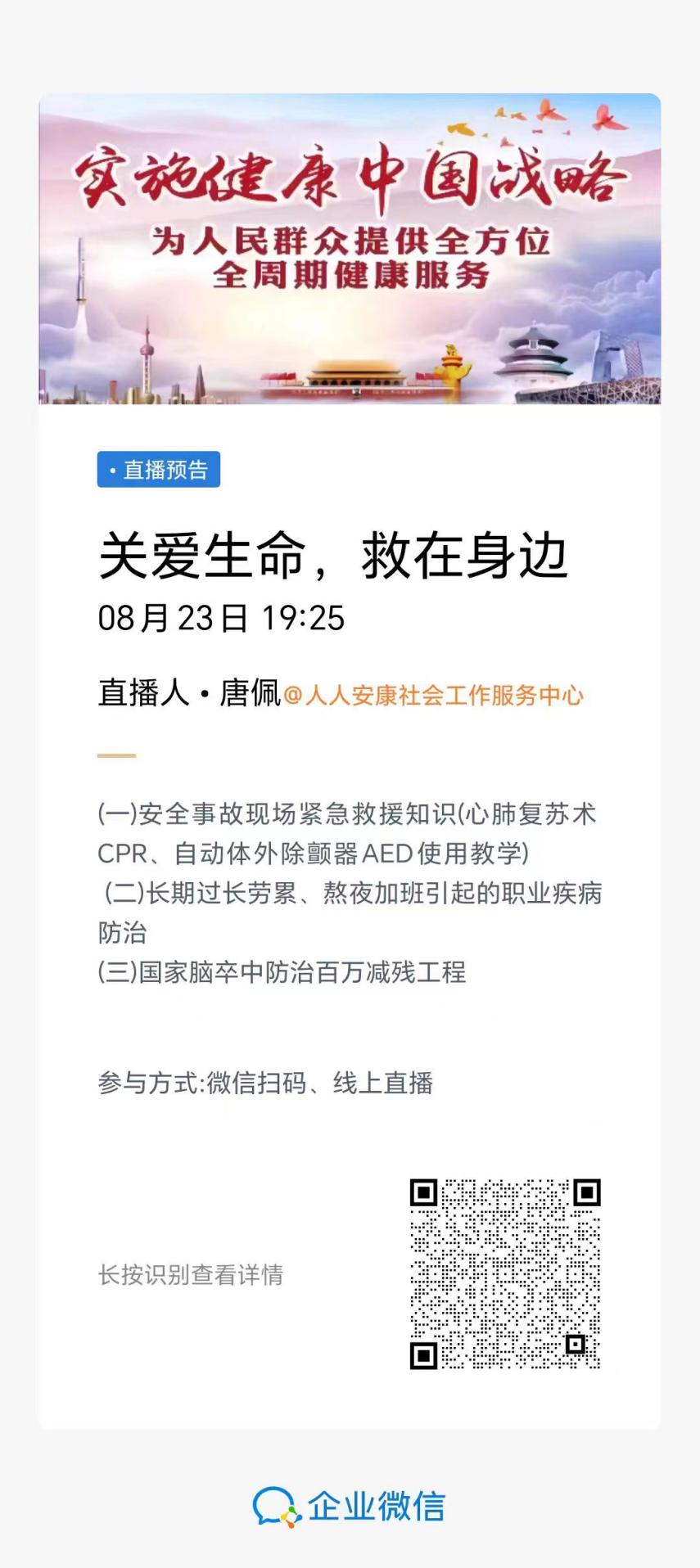 